PR-DO-LOG                                                                         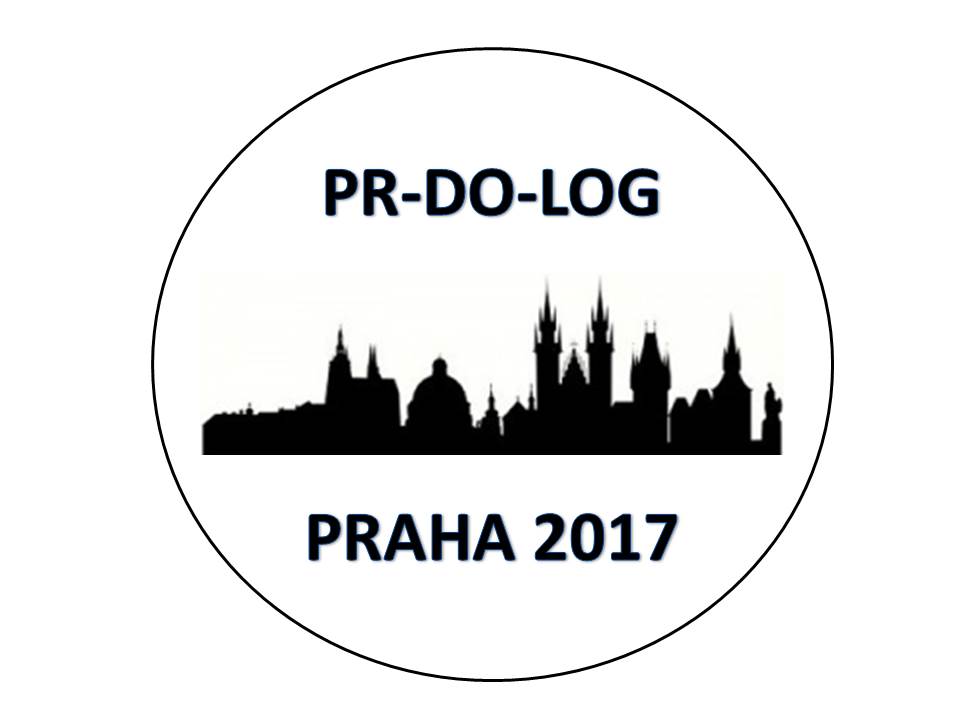 přepravce - dopravce - logistik                                                                       celostátní soutěž dopravních škol4. ročníkKdy?	31. 5. – 2. 6. 2017Kde?	PrahaKdo?	Střední průmyslová škola dopravní, Plzeň, Karlovarská 99 	VOŠ a SPŠ strojní, stavební a dopravní, Děčín, p.o.Vyšší odborná škola a Střední škola technická Česká Třebová                                          Střední průmyslová škola Edvarda Beneše a Obchodní akademie Břeclav, příspěvková organizace                      Vyšší odborná škola a Střední průmyslová škola dopravní, Praha 1, Masná 18   Ve dnech 31. 5. – 2. 6. 2017 se konal již čtvrtý ročník celostátní soutěže dopravních škol. Letošním pořadatelem soutěže byla Vyšší odborná škola a Střední průmyslová škola dopravní,    Praha 1, Masná 18.  Zúčastnili jsme se několika odborných exkurzí (depo Kačerov, lanová dráha na Petřín, dispečink metra a tramvají), odborných přednášek (PID, přeprava zvířat) a vše jsme doplnili i zábavným programem. Aby přehled o dopravní obslužnosti Prahy byl kompletní, svezli jsme se nejen metrem, tramvají a autobusem, ale použili jsme i přívoz v Podbabě, šlapadla, lanovou dráhu na Petřín a lanovku v ZOO Praha. Studenti soutěžili ve všeobecných i odborných vědomostech z oblasti dopravy, logistiky, ekonomiky, zeměpisu a angličtiny. Týmu Praha ve složení Jana Braumová, Jindřich Šelenberk a Jan Roškot se podařilo obhájit loňské vítězství. Blahopřejeme!Tři náročné dny jsme si moc užili, získali jsme nová přátelství a již se těšíme na další ročník, který bude pořádat VOŠ a SPŠ strojní, stavební a dopravní, Děčín, p.o.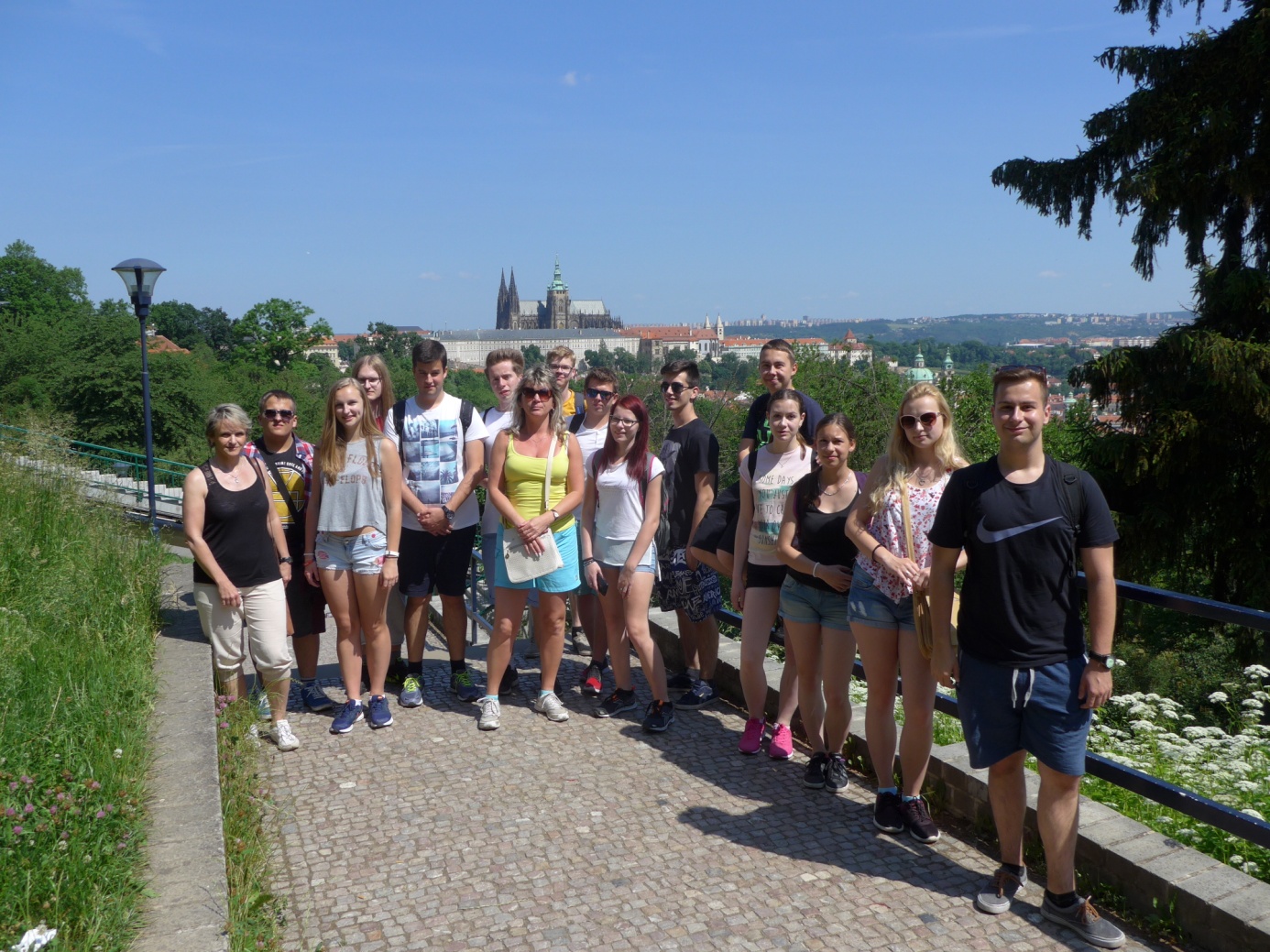 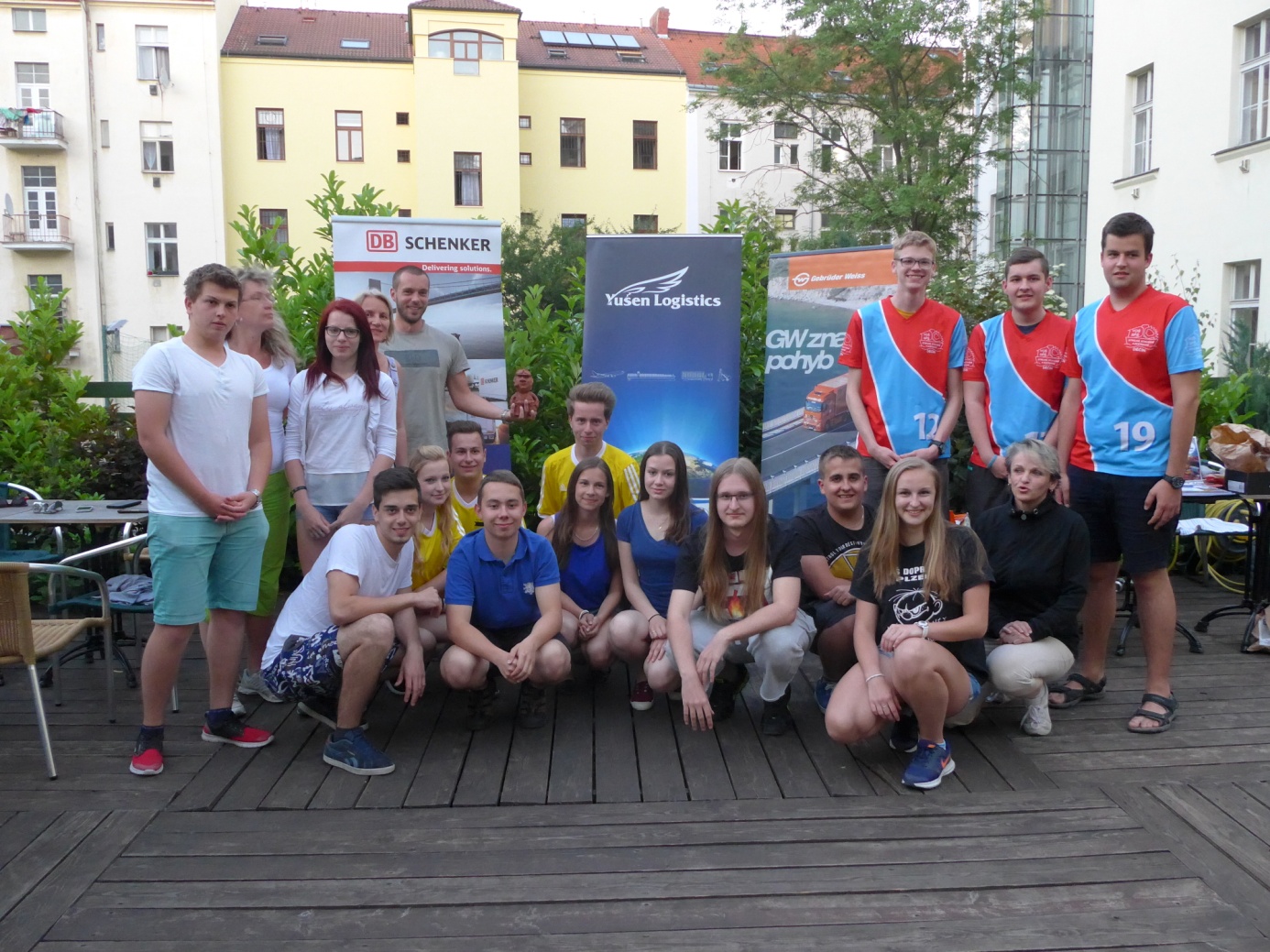 Děkujeme našim sponzorům!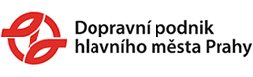 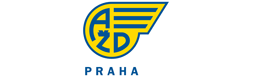 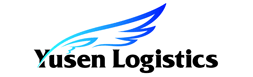 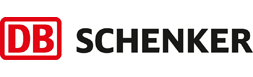 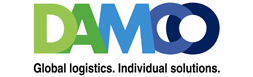 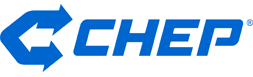 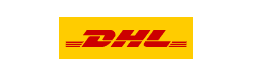 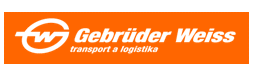 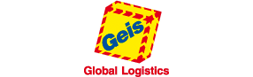 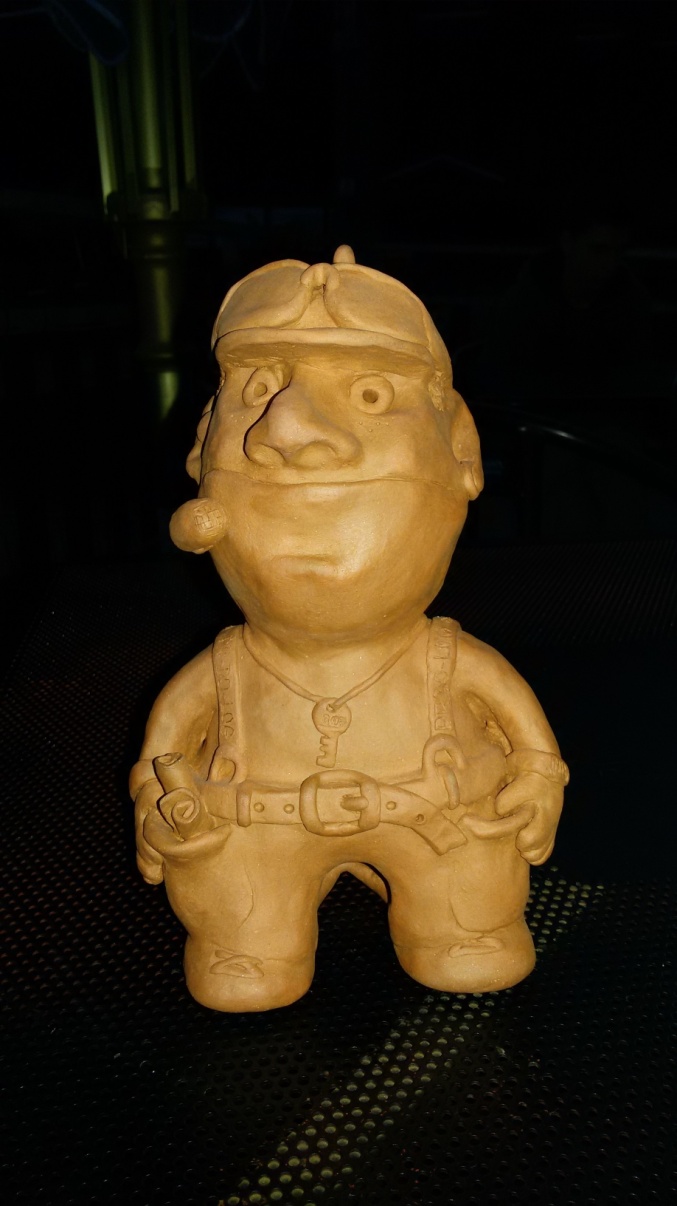 Školy soutěží o putovní soškuPR-DO-LOGa,jejíž autorkou je jedna z našich kolegyňIng. Radmila Smětáková.V loňském roce se podařilo tuto soškuvyhrát týmu Vyšší odborné školy a Střední průmyslové školy dopravní, Praha 1, Masná 18.Takže byla po celý rok vystavenana čestném místě ve vitríně v prostoráchškoly před ředitelnou a po letošním úspěchu v Praze zůstává.